 中華福音神學院‧教牧博士科．宣教博士科合開  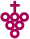 課程名稱：『跨文化宣教的處境化探討』課程時間： 2020年1月14~17日授課老師： 朱昌錂 博士時間安排1/14 週二1/15 週三1/16週四1/17週五08:30-10:10導言及聖經基礎宣教與文化歷史中處境化的努力跨文化宣教的處境化10:10-10:30休 息休 息休 息休 息10:30-12:15導言及聖經基礎宣教與文化歷史中處境化的努力跨文化宣教的處境化12:15-13:45用餐與休息用餐與休息用餐與休息用餐與休息13:45-15:10課堂討論《演變中的永恆：當代宣教神學》讀書報告交流讀書報告交流Charles H. Kraft, 
Issues in Contextualization 讀書報告交流倪析聲《工作的再思》小組討論  朱昌錂《公說公有理》15:10-15:30休 息休 息休 息休 息15:30-17:00討論及總結《演變中的永恆：當代宣教神學》討論及總結Charles H. Kraft, 
Issues in Contextualization討論及總結帕謝《勇闖新天地：嶄新的處境化事奉模式》 討論及總結朱昌錂《婆說婆有理》